Поверь в себя!  Проверь себя!Олимпиадная работа по русскому языку                                                              учени____              ________класса         ОУ______________________________________                ___________________________________________________________________________________Задание 1. Четвероклассник Саша рассказывает одноклассникам о своем младшем брате: «Он маленький – даже букву Р еще не выговаривает!». «Ты хоть и в школе учишься, а про буквы тоже ничего не знаешь», – замечают они. Почему одноклассники так отреагировали на Сашин рассказ?
______________________________________________________________________________________________________________________________________________________________________________Задание 2.  Дан текст в транскрипции. Запиши его по правилам русской орфографии и пунктуации:[ч'й'и р'исунк'и на aкн'э/ как узор на хрустал'э// щ'ипл'ит вс'акава за нос з'имн'ий' д'эдушка марос//]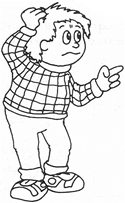 ____________________________________________________________________________________________________________________________________________________________________________________________________________________________________________________________________________________________________________________________________________________________Задание 3. Замени в данных глаголах катал, заносил, купил, прыскал, стал глухие согласные на парные им звонкие. Запиши все получившиеся слова. Какого глагола нет в русском языке? Подчеркни его. ______________________________________________________________________________________Задание 4. Вставь пропущенные слова во фрагмент текста из словарной статьи школьного энциклопедического словаря «Русский язык».«(1)______________________ – упорядоченная совокупность основных знаков письма – букв. Русский (1) ____________называют также (2) _______________. Термин (2) ____________встречается в русских текстах с XIII в., а прямое заимствование (1)_______________ – с XV в. Понятие (1) _________________ содержит как минимум следующие признаки: а) буквенный состав, б) порядок букв, в) начертания и г) названия букв. Современный русский (1) ____________________ насчитывает (3) ____________________ буквы, которые располагаются в строго определённом порядке от (4) ________ до _________.Без знания буквенного состава (1) ____________ и начертаний букв невозможен сам процесс письма и чтения, а знание порядка букв в (1)_____________ необходимо для пользования словарями, справочниками, различными каталогами, где информация расположена в (5) ______________порядке».1)_____________________________2)___________________________3)______________________4)_____________________________5)___________________________Задание 5. Все ли предложенные слова одного рода? Выпишите лишнее и объясните свой выбор.                     Помещение, общежитие, домишко, письмишко ______________________________________________________________________________________Задание 6. Прочитай слова первого и второго столбиков. Определи, как они связаны между собой. Запиши получившиеся словосочетания. 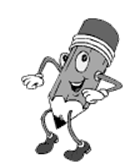 Задание 7. Назови и запиши слово по его определению. 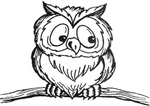 А) Лестничная, грудная, тетрадная _______________________________________________Б) Апельсиновая, румяная, подгорелая ______________________________________________В) Парашютное, баскетбольное, обручальное _______________________________________Как в русском языке называются такие слова?_________________________________Задание 8. Разбери глаголы и прилагательное по составу.Слепить игрушку, скупой человек, слепить глаза, склеить части, скупил книги. Задание 9. Раздели имена существительные на две равные группы по морфологическому признаку, связанному с употреблением форм числа. Детвора, тень, компьютер, листва, листик, горох, молоко, школа. К какой группе ты отнесёшь слова малина, книга, школьник, чтение (когда кто-то читает). Объясните, по какому признаку это нужно сделать. 1 группа___________________________________________________________________________________________________________________________________________________________________2 группа___________________________________________________________________________________________________________________________________________________________________Задание 10. Прочитайте отрывок из школьного сочинения: Кондуктор ходил по автобусу взад-назад и приговаривал: «Граждане, оплачивайте за проезд!» Папа сказал: «Что касается до нас, то все уплочено». Какие ошибки допущены? Укажите также верные варианты.______________________________________________________________________________________________________________________________________________________________________________Задание 11. Несколько столетий назад некоторые знаки препинания имели другие названия. Сопоставив информацию первого и второго столбиков, определите старые названия знаков препинания и запишите ответы в виде буквенно-цифровых сочетаний (например, 1а, 2б…) 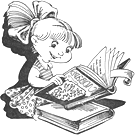 ___________________________________________________________________________________Задание 12. Разгадай ребус.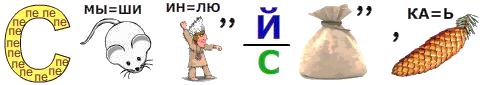 _______________________________________________________________________________________Если есть труд - значит, будет и успех! Спасибо за работу!Рекомендации к проверке олимпиадыЗадание 1 – максимально 2 баллаПримерный ответ: одноклассники отметили, что Саша не знает о различиях между буквами – графическими знаками, которые предназначены для письменного обозначения звуков, и звуками – акустическими единицами речи. Букву выговаривать нельзя. Речь шла о звуке [р].Задание 2 – максимально 10 балловОт 0 до 8 баллов за орфографию (по 0,5 балла за каждое слово) +1 балл за правильно расставленные знаки препинания + 1балл за оформление текста в виде стихотворения. Верный ответ:Чьи рисунки на окне,Как узор на хрустале?Щиплет всякого за носЗимний дедушка Мороз.Задание 3 – максимально 3 баллаЗа правильно записанные все глаголы -2,5 балла (за каждый глагол 0,5 балла). За подчеркнутый глагол добавляем -0,5 баллаВерный ответ: гадал, занозил, губил, брызгал, здал.Задание 4 – максимально 5 балловЗа каждый правильный ответ – 1 балл.Верный ответ: 1) алфавит 2) азбука 3) 33 4) а, я 5) алфавитном Задание 5 – максимально 2 баллаПримерный ответ: это слово домишко, оно является производным от слова дом при помощи суффикса -ишк-. Слово домишко сохраняет мужской род, несмотря на окончание -о (деревянный домишко). Задание 6 – максимально 6 балловЗа каждое словосочетание -1 баллВерный ответ: собачий холод, волчий аппетит, телячьи нежности, куриные мозги, тараканьи бега, воронье гнездо. Задание 7 – максимально  5 балловПо 1 баллу за каждое слово+ 2 балла за определение группы слов.Верный ответ: А) клетка. Б) корка. В) кольцо. Называются омонимы.		Задание 8 – максимально 5 балловЗа каждое верно разобранное по составу слово – 1 баллВерный ответ: с-леп-и-ть, скуп-ой, слеп-и-ть, с-кле-и-ть, с-куп-и-л Задание 9 – максимально 10 балловВерный ответ:Группа 1: детвора, листва, горох, молоко – 1 балл. Имена существительные употребляются только в единственном числе – 1 балл. Группа 2: тень, компьютер, листик, школа – 1 балл. Имена существительные употребляются как в единственном, так и множественном числе – 1 балл. Нумерация групп не имеет значения. Слова малина, чтение (по 1 баллу за слово) надо отнести в группу, в которой имена существительные употребляются только в единственном числе – 1 балл. Всего 3 балла. Слова книга, школьник (по 1 баллу за слово) надо отнести в группу, в которой имена существительные употребляются как в единственном, так и во множественном числе – 1 балл. Всего 3 балла. Итого 10 баллов.Задание 10 – максимально 4 баллаВерный ответ: 1. Взад-назад – лексическая ошибка; правильно – взад-вперед, вперед-назад. 2. Оплачивайте за проезд – ошибка в глагольном управлении (оплачивайте проезд или платите за проезд).  3. Касается до нас – ошибка в глагольном управлении (касается нас). 4. Уплочено – орфоэпическая ошибка (уплачено; оплачено)Задание 11-  максимально 3 баллаЗа каждый правильный ответ по 0,5 баллаВерный ответ: 1д, 2е, 3г, 4а, 5в, 6б Задание 12 – максимально 5 балловЗа каждую орфографическую ошибку снимать по 0,5 баллаВерный ответ: «Поспешишь - людей насмешишь».                   Максимальное итоговое количество баллов в работе – 60 баллов.волк гнездо теленок мозги  курица бега таракан нежности ворона холод собакааппетит1) Дефис а) вместительный знак 2) Тире б) удивительный знак 3) Многоточие в) лапки, елочки 4) Скобки г) пресекательный знак 5) Кавычки д) единитный знак 6) Восклицательный знак е) молчанка, мыслеотделительный знак 123456789101112Итого 